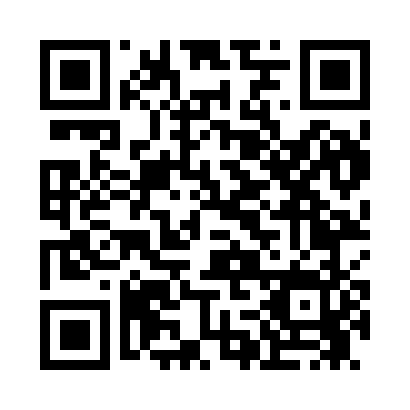 Prayer times for East Stanwood, Washington, USAMon 1 Jul 2024 - Wed 31 Jul 2024High Latitude Method: Angle Based RulePrayer Calculation Method: Islamic Society of North AmericaAsar Calculation Method: ShafiPrayer times provided by https://www.salahtimes.comDateDayFajrSunriseDhuhrAsrMaghribIsha1Mon3:135:131:135:299:1311:132Tue3:145:141:145:299:1311:133Wed3:145:151:145:299:1311:134Thu3:155:151:145:299:1211:135Fri3:155:161:145:299:1211:136Sat3:165:171:145:299:1111:137Sun3:165:181:145:299:1111:138Mon3:175:191:155:299:1011:129Tue3:175:201:155:299:1011:1210Wed3:185:201:155:289:0911:1211Thu3:185:211:155:289:0811:1212Fri3:195:221:155:289:0811:1113Sat3:195:231:155:289:0711:1114Sun3:205:241:155:289:0611:1115Mon3:205:251:155:289:0511:1016Tue3:225:261:165:279:0411:0817Wed3:245:281:165:279:0311:0618Thu3:265:291:165:279:0211:0519Fri3:285:301:165:279:0111:0320Sat3:305:311:165:269:0011:0121Sun3:325:321:165:268:5910:5922Mon3:345:331:165:258:5810:5723Tue3:365:341:165:258:5710:5524Wed3:385:361:165:258:5610:5325Thu3:405:371:165:248:5410:5026Fri3:425:381:165:248:5310:4827Sat3:455:391:165:238:5210:4628Sun3:475:411:165:238:5010:4429Mon3:495:421:165:228:4910:4230Tue3:515:431:165:228:4810:4031Wed3:535:441:165:218:4610:37